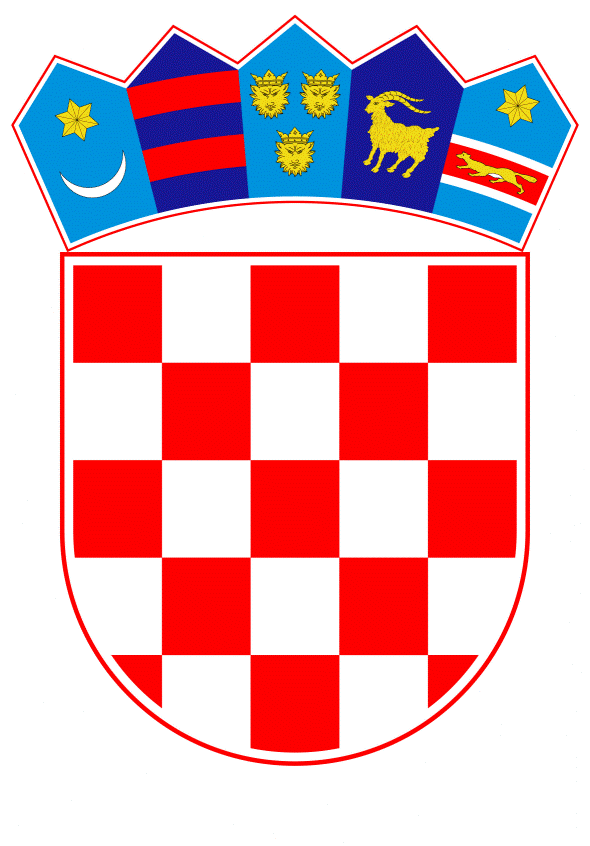 VLADA REPUBLIKE HRVATSKEZagreb, 6. svibnja 2022.______________________________________________________________________________________________________________________________________________________________________________________________________________________________Banski dvori | Trg Sv. Marka 2  | 10000 Zagreb | tel. 01 4569 222 | vlada.gov.hrPRIJEDLOGVLADA REPUBLIKE HRVATSKENa temelju članka 95. stavka 3. i članka 141. Zakona o zračnom prometu (Narodne novine, br. 69/09, 84/11, 54/13, 127/13 i 92/14) i članka 31. stavka 2. Zakona o Vladi Republike Hrvatske (Narodne novine, br. 150/11, 119/14, 93/16 i 116/18), Vlada Republike Hrvatske je na sjednici održanoj --. ------ 2022. godine donijelaODLUKUO OSNIVANJU NACIONALNOG POVJERENSTVAZA UPRAVLJANJE ZRAČNIM PROSTOROMI.Ovom Odlukom osniva se Nacionalno povjerenstvo za upravljanje zračnim prostorom (u daljnjem tekstu: Povjerenstvo).Izrazi koji se koriste u ovoj Odluci, a imaju rodno značenje, odnose se jednako na muški i ženski rod.II.Predsjednika, članove i tajnika Povjerenstva rješenjem imenuje Vlada Republike Hrvatske na prijedlog Ministarstva mora, prometa i infrastrukture.Povjerenstvo čine:	– dva predstavnika ministarstva nadležnog za poslove civilnog zračnog prometa od kojih je jedan predsjednik, a jedan tajnik Povjerenstva	– dva predstavnika ministarstva nadležnog za poslove obrane	– dva predstavnika Hrvatske agencije za civilno zrakoplovstvo	– tri predstavnika imenovanog pružatelja usluga u zračnoj plovidbi.Čelnici tijela/subjekata iz stavka 2. ove točke, imena svojih predstavnika koji će sudjelovati u radu Povjerenstva dostavljaju Ministarstvu mora, prometa i infrastrukture. III.Stručne poslove za Povjerenstvo obavljaju, po potrebi, subjekti čiji su predstavnici članovi Povjerenstva.Administrativne poslove za Povjerenstvo obavlja Ministarstvo mora, prometa i infrastrukture.IV.Organizacija i način rada Povjerenstva utvrđuje se poslovnikom koji donosi Povjerenstvo.V.Sredstva za rad Povjerenstva osiguravaju se u državnom proračunu Republike Hrvatske, u razdjelu Ministarstva mora, prometa i infrastrukture.Predsjednik, članovi i tajnik Povjerenstva koji su zaposlenici tijela državne uprave, te koji su dužnosnici u smislu zakona kojim se uređuje sprječavanje sukoba interesa, za rad/članstvo u Povjerenstvu ne mogu primati naknadu.Za članove Povjerenstva, koji nisu osobe iz stavka 2. ove točke, utvrđuje se neto-naknada u iznosu od 150,00 kuna po sudjelovanju na sjednici.VI.Danom stupanja na snagu ove Odluke prestaje važiti Odluka o osnivanju Nacionalnog povjerenstva za upravljanje zračnim prostorom (Narodne novine, broj 129/17).VII.Ova Odluka stupa na snagu osmoga dana od dana objave u „Narodnim novinama“.Klasa: Urbroj: Zagreb, --. ------ 2022.Predsjednikmr. sc. Andrej PlenkovićOBRAZLOŽENJETemeljem odredbe članka 95. stavka 3. Zakona o zračnom prometu (Narodne novine, br. 69/09, 84/11, 54/13, 127/13 i 92/14), u cilju učinkovitog strateškog upravljanja zračnim prostorom (razina 1.), a radi pripreme prijedloga bitnih za upravljanje zračnim prostorom, Vlada Republike Hrvatske donijela je Odluku o osnivanju Nacionalnog povjerenstva za upravljanje zračnim prostorom (Narodne novine, broj 129/17).Za članove Nacionalnog povjerenstva za upravljanje zračnim prostorom imenovani su predstavnici Ministarstva mora, prometa i infrastrukture, Hrvatske agencije za civilno zrakoplovstvo, Hrvatske kontrole zračne plovidbe d.o.o. te Ministarstva obrane.Budući da je potrebno napraviti izmjene u sastavu Povjerenstva, pripremljen je Prijedlog odluku o osnivanju Nacionalnog povjerenstva za upravljanje zračnim prostorom kojom se uređuje:predmet Odluke, sastav Povjerenstva i način imenovanjaobavljanje stručnih i administrativnih poslova za Povjerenstvoda se organizacija i način rada Povjerenstva utvrđuje poslovnikom koji donosi samo Povjerenstvoda se sredstva za rad Povjerenstva osiguravaju u državnom proračunu Republike Hrvatske, u razdjelu Ministarstva mora, prometa i infrastruktureda predsjednik, članovi i tajnik Povjerenstva koji su zaposlenici tijela državne uprave, te koji su dužnosnici u smislu zakona kojim se uređuje sprječavanje sukoba interesa, za rad/članstvo u Povjerenstvu ne mogu primati naknadu, dok se za ostale članove Povjerenstva utvrđuje neto-naknada u iznosu od 150,00 kuna po sudjelovanju na sjednicistavljanje izvan snage Odluka o osnivanju Nacionalnog povjerenstva za upravljanje zračnim prostorom (Narodne novine, broj 129/17) te stupanje na snagu i objava predmetne Odluke u Narodnim novinama. Predlagatelj:Ministarstvo mora, prometa i infrastrukturePredmet:Prijedlog odluke o osnivanju Nacionalnog povjerenstva za upravljanje zračnim prostorom